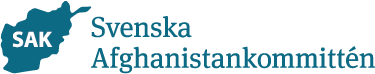 Svenska Afghanistankommittén i Skövde/Skaraborg Kallelse till årsmöte 2021Tid: Lördagen den 13 mars 2021 kl 13.00  Plats: Restaurang Sällskapet i Skövde Kulturhus, mitt emot Resecentrum, eller digital via Zoom. Länk till mötet kommer på begäran. Kontakta Thomas Magnusson eller Margaretha Varenhed. Kl. 13.00. Årsmötesförhandlingar På grund av rådande pandemi kan vi inte ha gemensam måltid och aktivitet med Röda Korset och Rädda Barnen.SAK:s arbete fortsätter! Du som medlem är välkommen att höra av dig om du vill engagera dig aktivt. Stort tack för det stöd du redan ger till Afghanistans folk genom ditt medlemskap.Du som önskar information om möten och lokala aktiviteter via e-post kan meddela magnussonthomas2@gmail.com eller margarethavarenhed@yahoo.se eller via telefon till Thomas 0760-839822
Margaretha 0728-335507Anders kan också nås via telefon 0501-78475.Tack för ditt stöd under 2020! Varmt välkommen till årsmötet! / Styrelsen SAK Skövde/Skaraborg